               Пожарные на учениях                                                                           Инстр.: Дорогие дети ,уважаемые взрослые  я рада видеть вас сегодня в нашем зале .На празднике пожарных нас ждет много увлекательных конкурсов и эстафет ,вы сможете проявить силу, ловкость, смелость и решительность а так же закрепить  знания о правилах пожарной безопасности !! ( идет беседа с детьми о том как бороться с огнем , что делать если вдруг возник пожар , и о том кто такие пожарники)  Инстр.: но для того чтоб наш праздник прошел весело и дети узнали кто такой пожарный себе в помощь я приглашу настоящего Пожарного.(под звуки марша выходит переодетый пожарный)                             Инструктор приглашает команды занять свои места , каждая команда представляет свое название и девиз. Первая команда: «Огнетушители» .Вторая команда: «Спасатели» .Девиз первой команды:  Мы смелые и ловкие                                                 Мы быстрые и решительные                                                  Спасут из огня - команда  огнетушителей.  Девиз второй команды : Спасай всегда ! Спасай везде! Спасай в огне ! Спасай в беде!А оценивать наших юных  пожарных будет жюри в составе: заведующей МАДОУ №10 Новоселова Н.И., заместителя заведующей  Бронникова  Л. Р.Эстафеты: №1«Кто быстрее доедет на пожар» - большие пожарные машины , дети садятся верхом на машину, доезжают до стоек и возвращаются обратно.№2«Сообщи о пожаре»- дети пролезают по «горящему» тоннелю (к обручу пришит тоннель красного цвета) набирают на телефоне  номер пожарной охраны , возвращаются обратно и передают эстафету.№3«Принеси воды»  - каждой команде дается  по два ведра, каждый участник бежит с ведрами к стойке оббегает ее и возвращается обратно . ( можно в ведра налить воды)№4Конкурс загадок :Что за тесный, тесный дом? 
Сто сестричек жмутся в нем. 
И любая из сестричек 
Может вспыхнуть, как костер. 
Не шути с сестричками, 
Тоненькими … 
(спичками)Выпал на пол уголек, 
Деревянный пол зажег. 
Не смотри, не жди, не стой. 
А скорей залей… 
( водой)Висит - молчит, а перевернешь, шипит, и пена летит 
(огнетушитель)Я мчусь с сиреной на пожар,
Везу я воду с пеной.
Потушим вмиг огонь и жар
Мы быстро, словно стрелы.Победит огонь коварный
Тот, кого зовут…  (пожарный)№5«Окажи помощь пострадавшему» - количество бинтов равно количеству участников , каждый ребенок забинтовывает любую часть тела ,чья команда быстрее справится с заданием .№6 Перетягивание каната- по команде инструктора  дети начинают тянуть канат  в свою сторону, кто сильнее определяет жюри. Жюри подсчитывает баллы и объявляет команду победителей !!!!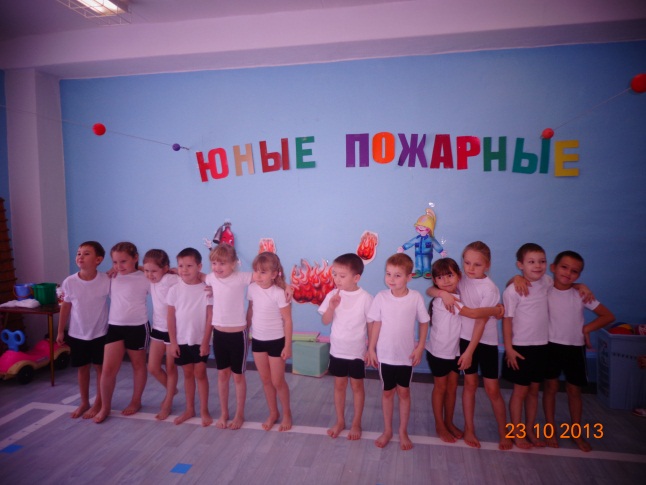 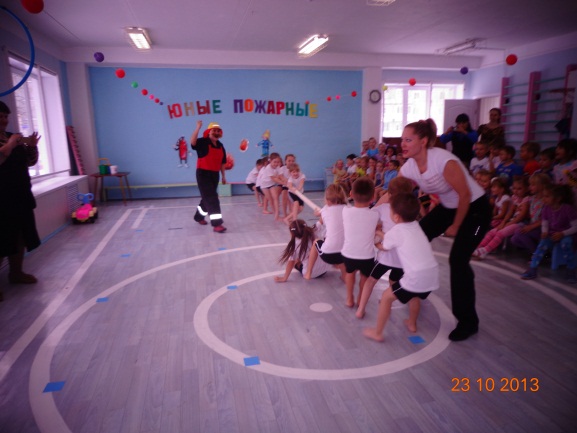 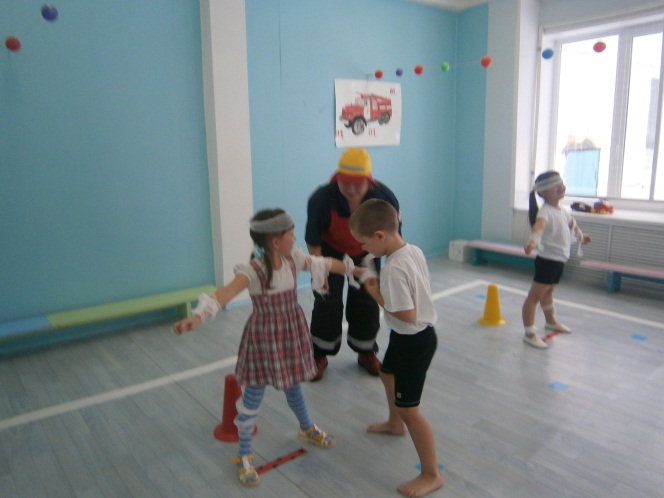 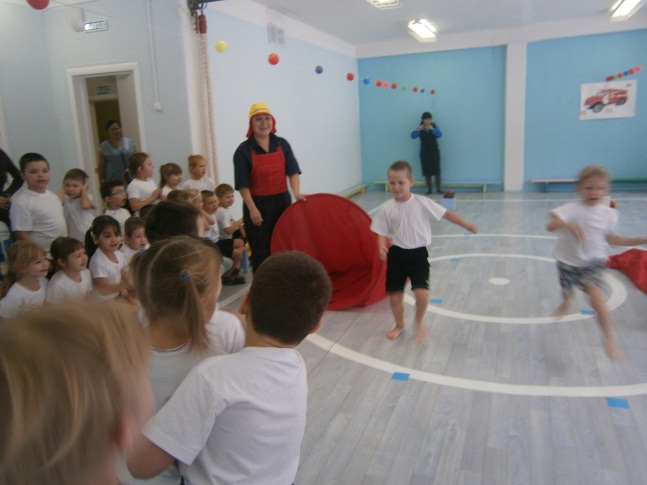 